Муниципальное автономное дошкольное образовательное учреждениедетский сад общеразвивающего вида с приоритетным осуществлением деятельности по физическому развитию воспитанников № 145Сценарий праздника «Золотая осень»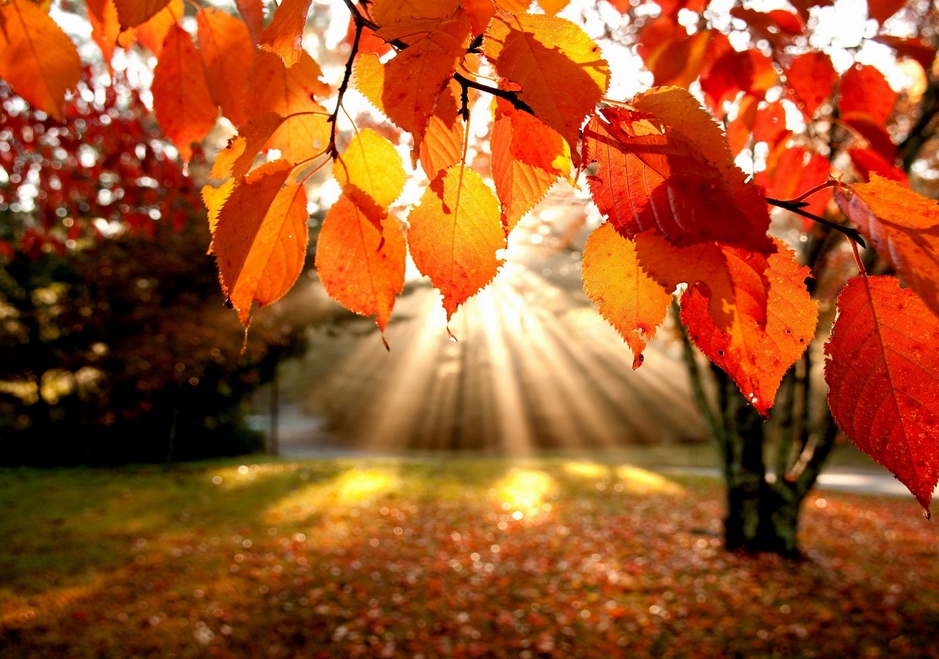 Екатеринбург2017(Дети под музыку вбегают в зал и встают полукругом)Вед:	Здравствуйте, наши гости.	Ребята, хотите поиграть?	Я стану вам загадывать загадки,	А вы мне – хором отвечать.			Ветерок подметает дорожки			И кружит листву золотую.			Что случилось в природе, ребятки?			Подскажите мне, я не пойму.   (Наступила осень)Реб:	Дарит осень чудеса,	Да ещё какие!	Разнаряжены леса	В шапки золотые.Реб:	Листик, листик вырезной	Солнышком окрашенный.	Был зелёный ты весной,	А теперь оранжевый.Реб:	Листик клёна на ладошку	Потихоньку упадёт.	Это осень золотая	По дорожке к нам идёт!Реб:	На колючках у ежат	Два горчичника лежат.	Значит, их поставил кто-то.	Только где он, этот доктор?	Лес вздохнул и листья сбросил…	- Догадался! Это осень!Песня «Это осень к нам идёт» (сели)(влетают 2 птички)1Птичка:	 Мы маленькие птички,	Не устаём, летаем	И ягодки лесные	На зиму запасаем.2Птичка:	Нам некогда лениться,	Зима наступит скоро.	Приходится трудиться,	Чтоб в зиму быть нам с кормом.Вед:	Птички, вы скорее в лес летите,	К нам на праздник Осень пригласите.(Птички улетают, а под муз. входит Осень)Осень:	Я пришла сегодня, дети,	Праздник вместе с вами встретить.	А по лесу вслед за мной	Мчался дождик озорной.	Проводил меня немножко,	И намокли все дорожки.Вед:	Осень, а мы про дождик стихи знаем.Реб:	Льёт холодный дождик Вечером и днём.	Мокрые деревья	Под моим окном.	Рано утром птицы	Больше не поют,	По стеклу дождинки	Слёзками текут.Реб:	Вдруг закрыли небо тучи,	Начал капать дождь колючий.	Долго дождик будет плакать,	Разведёт повсюду слякоть.	Грязь и лужи на дороге,	Поднимай повыше ноги.Реб:	Тучка с солнышком опятьВ прятки начали играть.Только солнце спрячется,Тучка вся расплачется.А как солнышко найдётся,Сразу радуга смеётся.Реб:	Как же дождику не лень, 	Моросить четвертый день? -Дождик, милый, умоляем Отдохни, мы погуляем!(Ведущий берёт зонтик)Реб:	Туча потемнела,	Хмурится и злится.	Наша группа дождика	Вовсе не боится!Реб:	Мы под зонтик встали,	Весело смеёмся,	Ближе к воспитателю	И друг к дружке жмёмся.Реб:	Туча улетела,	Дождик прекратился.	Зонтик воспитателя	Хлопнул и закрылся.Вед:	Мы про дождик песню знаем,	Очень дружно напеваем.Песня «Осень, осень наступила»Осень:	Дождь прошёл и в самом деле	Все деревья заблестели.	А теперь пойдём мы в лес,	Там полным-полно чудес.Вед:	А чтоб было веселей, за руки возьмёмся и споём дружней.Хоровод «На полянку»Осень:	Вот мы и в лесу. 	Листопад, листопад!	Листья кружатся, летят.	С веток листья сорвались	И на землю улеглись.Вед:	Осень, а мы тоже знаем стихи про листочки. Выходите………Реб:	Посмотрите-ка, ребята,	Пожелтело всё кругом.	Это осень всё прикрыла	Золотым своим ковром.Реб:	Вот на ветке лист кленовый. Нынче он совсем как новый! Весь румяный, золотой. Ты куда, листок? Постой!Реб:	Закружился надо мнойДождь из листьев озорной.До чего же он хорош!Где такой еще найдешь -Без конца и без начала?Танцевать под ним я стала,Мы плясали, как друзья, -Дождь из листиков и я.Танец с листочками. (оставили на ковре и сели, вед. разбрасывает грибы)Вед:	А под листьями, смотри,	Тут и там растут грибы.	Зашуршали листья вдруг – 	Это гости к нам идут.(Входят ёжик и белочка)Осень:	Здравствуй, Ёжик. Здравствуй, Белочка.Звери:	 Здравствуйте.Осень:	Что вы здесь ищите?Ёжик:	Я листочки собираю,	Свою норку утепляю.	Буду спать на них зимой,	А проснусь я лишь весной.Белочка:	Спать зимой я не умею,	Буду прыгать по деревьям.	Насушу себе грибов,	Не боюсь я холодов!Вед:	Ребята, давайте поможем Ёжику и Белочке. Девочки помогут Белочке собрать грибочки в корзинку, а мальчики помогут Ёжику собрать листочки в корзинку.Игра: «Собери листья и грибы»Звери: 	Спасибо, ребята!Ёжик:		Мы по лесу проходили,		Чуть на гриб не наступили.		Этот гриб не простой,		Он внутри непустой.Белочка:	Мы решили, так и быть,		Этот гриб вам подарить.		Ну а нам домой пора.Вместе:	До свидания, детвора! Вед:		Давайте скажем дружно: «Спасибо»(звери уходят)Реб:		Вновь осенняя пора		Ветром закружила,		Золотыми красками		Всех заворожила.		Всё в золото превратила вдруг,		Птиц проводила далеко на юг.Вед:		Давайте, ребята, встанем в осенний хоровод.Песня «Осенний хоровод»  (сели)Вед:		Послушай, осень ещё стихи о себе.Осень:	Конечно, послушаю.Реб:	Какая красивая Осень	Какой разноцветный ковёр	И в гости сегодня ребята	К нам праздник осенний пришёл.Реб:	Листья жёлтые в саду 	Ветер подметает.	Это только раз в году	Осенью бывает.Реб:	Листик красный, листик жёлтый	А зелёных не видать!	Поменяли цвет листочки,	Стали дружно опадать!Реб:		Вот на ветке лист кленовый. 		Нынче он совсем как новый! 		Весь румяный, золотой. Ты куда, листок? Постой!Реб:	Солнце прячется за тучки,	Хмурый дождь идёт с утра.	Это осень наступила	Золотистая пора.Реб:	Осень, осень за окошком	Дождик сыплется горошком.	Листья падают шурша …Хором:	Как ты, Осень хороша!Осень:	Какие ребята молодцы, столько рассказали обо мне. Вед:		Очень весело у нас,		Ноги сами рвутся в пляс,		В круг скорее все вставайте,		Пляску дружно начинайте!		Общий танец с Осенью «По кругу»Осень:	Ну, а с вами я прощаюсь,		В путь-дорогу собираюсь.		Скоро зимушке черёд.		В гости к вам зима придёт.		Для весёлой детворы		Я даю свои дары.  (корзина с яблоками)Вед:		Скажем Осени: «Спасибо. До свидания» (Осень уходит)		Ну и нам пора идти в группу угощаться осенними дарами.Составители: Кардашина Юлия Михайловна, Козлова Зоя РомановнаДолжности: музыкальный руководитель 1КК, воспитатель